21.05.2020r. ( czwartek)Krąg tematyczny: Wybrać zawód – trudna sprawa, dla nas jeszcze to zabawa.Temat dnia:  „Chcę być kominiarzem. Bądź ostrożny.”Dzięki zajęciom wasze dziecko dziś:  czerpie radość z uczestnictwa w zabawach ruchowych, rozwiązuje zagadki słowne dotyczące zawodów, spostrzega podobieństwa i różnice między obrazkami, ćwiczy sprawność ruchową, rytmicznie mówi tekst, usprawnia wargi, język i żuchwę,Będą nam potrzebne: kredki, szarfy, skakanki, woreczki, dwa duże kosze, Zaczynamy od gimnastyki                           https://www.youtube.com/watch?v=UG-WU0ZbgK8                          https://www.youtube.com/watch?v=xm93WFJ7bNsMiłej zabawy!„Idzie kominiarz po drabinie” – zabawa ruchowa ze wspinaniem na palce. Dzieci kucają na podłodze. Razem z nauczycielem wypowiadają treść wierszyka: Idzie kominiarz po drabinie, fiku-miku, już jest w kominie i powoli podnoszą się, aż do wspięcia na palce, z wyciągniętymi w górę rękoma.https://www.youtube.com/watch?v=DEecMbQfFpM„Kto to taki?” – rozpoznawanie zawodu na podstawie opisu słownego. Czytamy zagadki, którychrozwiązaniem są znane dzieciom zawody. Zagadek powinno być tyle, aby każde dziecko miało szansę na udzielenie odpowiedzi. Poprawna odpowiedź jest nagradzana brawami przez resztę grupy.Przykładowe zagadki:Kto w białym fartuchuprzez dzień cały czeka,czy go ktoś poprosio sprzedanie lekarstw? (aptekarz)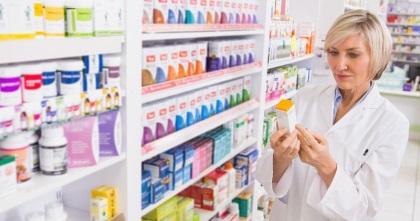 Ma narzędzie pracy:nożyczki i brzytwę.Gdy czupryna zbyt urośnie,składasz mu wizytę. (fryzjer)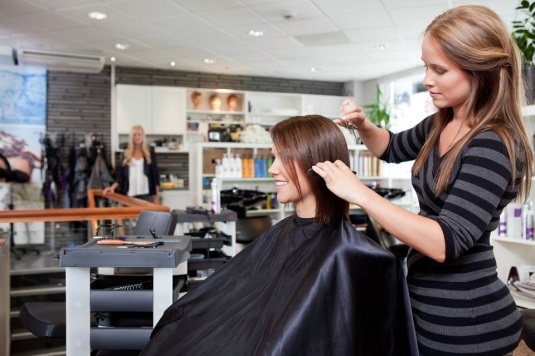 Jaki zawód ma ten pan,co naprawi każdy kran? (hydraulik)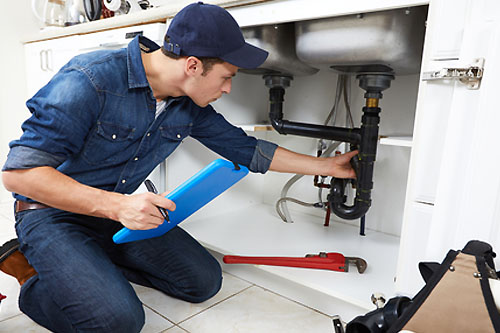 Nie jest kotem, a bez strachupo spadzistym chodzi dachu.Czarne ręce ma i twarzi ty go na pewno znasz. (kominiarz)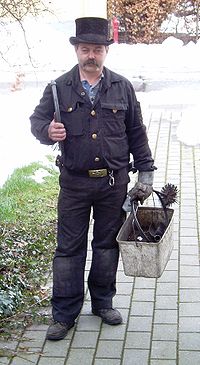 Z wielką torbą chodzi co dzieńprzy pogodzie, niepogodzie.Czekaj go, gdy listu chcesz.Kto to jest? Czy wiesz? (listonosz)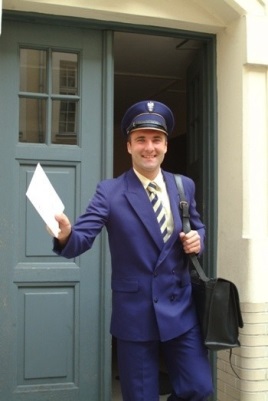 Dobrym okiem, bystrym słuchemkieruje ulicznym ruchem. (policjant)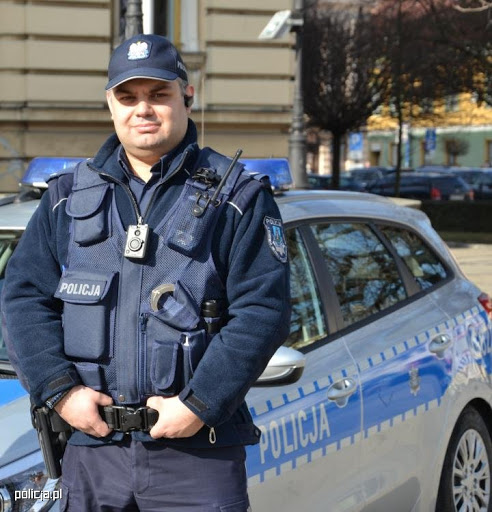 Scenariusze zajęNosi hełm jak żołnierz.Do nieprzyjacielanie prochem i kulami,ale wodą strzela. (strażak)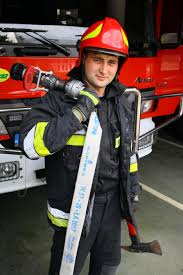 Jak się nazywataki lekarz,którego pacjentgłośno szczeka? (weterynarz)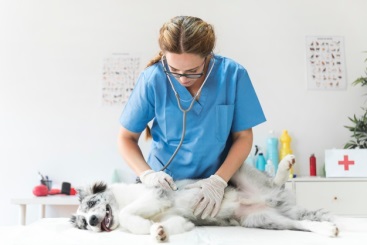 „Czarno na białym” – doskonalenie spostrzegawczości, wskazanie prawidłowego cienia.Prosimy, żeby dzieci przyjrzały się uważnie rysunkowi kominiarza, odszukały identyczny cień i narysowały przy nim uśmiechniętą buzię. Na koniec dzieci liczą szczeble drabiny i kolorują tyle samo guzików. Opowiadamy przy tym dzieciom o przesądzie, który mówi, że złapanie za guzik podczas spotkania z kominiarzem przynosi szczęście. Jeśli jest to konieczne, tłumaczy też znaczenie słowa „przesąd”.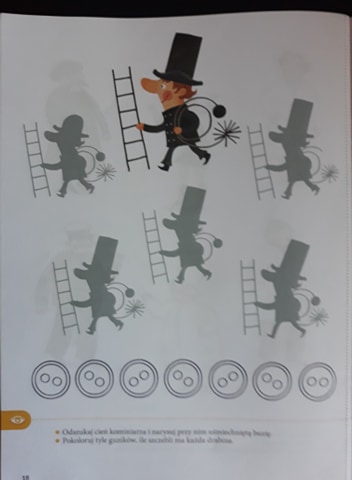 Pokoloruj obrazek.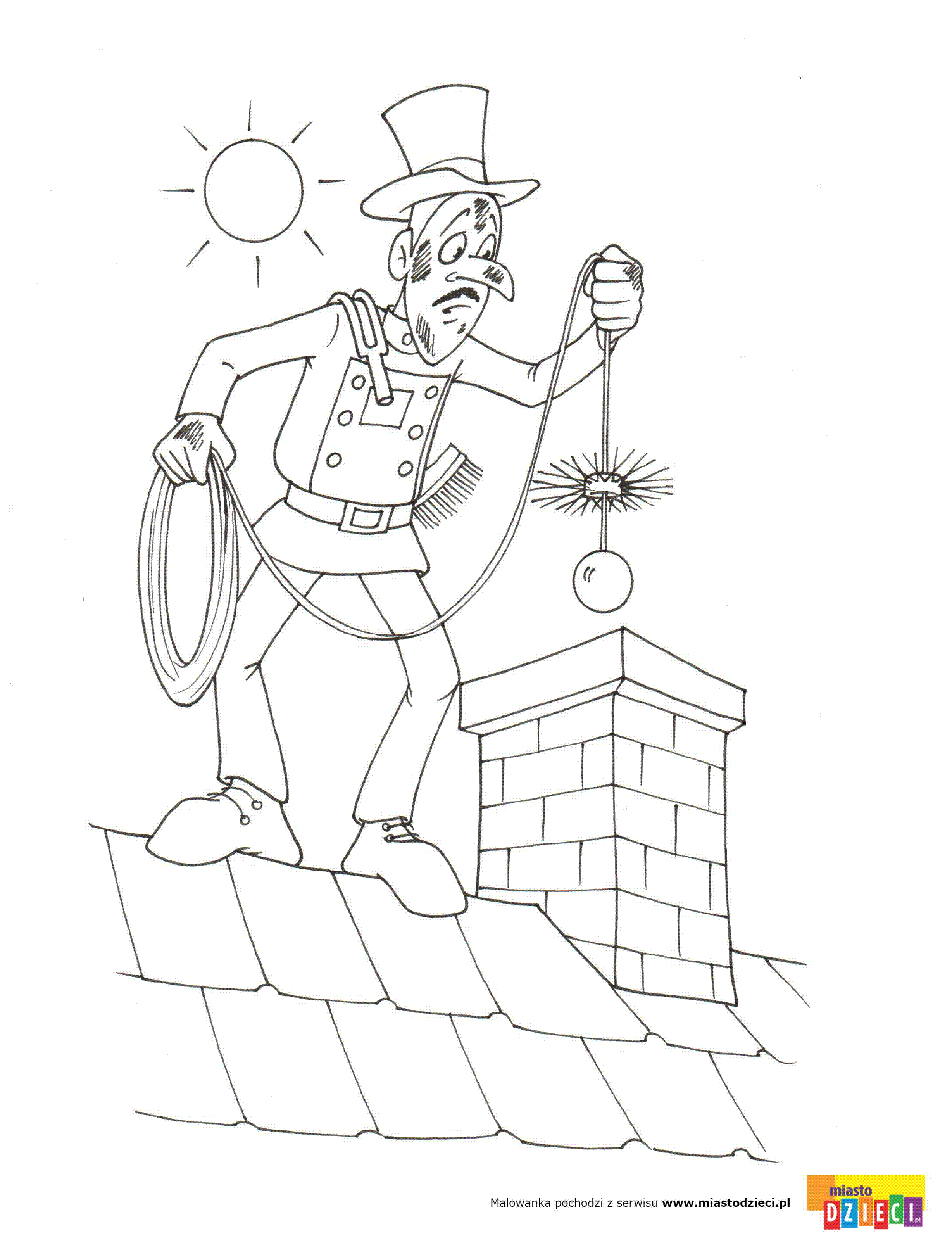 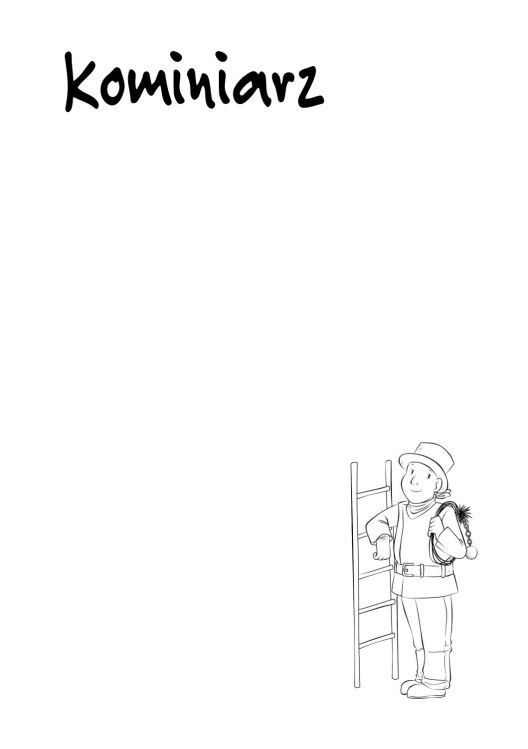 Dorysuj kominiarzowi drabinę. „Języczek kominiarz” – zabawa logopedyczna, ćwiczenia narządów artykulacyjnych – języka, warg i żuchwy. Opowiadamy, demonstruje i kontroluje; dzieci wykonują ćwiczenia aparatu artykulacyjnego.Języczek – kominiarz lubi swoją pracę i stara się wykonywać ją starannie. Codziennie rano szeroko otwiera swoją torbę i sprawdza, czy wszystkie narzędzia są na swoim miejscu. Dzieci mocno opuszczają żuchwę, jak przy wymawianiu głoski „a”. Zamyka na suwak i uśmiecha się. Buzia zamknięta, wargi złączone – uśmiech. Bierze jeszcze okrągłą, długą szczotkę. Wargi ułożone w ryjek i wysunięte do przodu (jak przy „u”).Teraz może rozpocząć pracę. Pierwszy komin jest bardzo wysoko. Języczek wspina się po drabinie. Językstara się dotrzeć do nosa, wspina się pomału od zębów poprzez wargę jak najwyżej. Drugi komin – dużoniżej. Język maksymalnie wysuwa się na brodę. Teraz nasz kominiarz bierze szczotkę i czyści kolejny komin– od środka. Język pomału „szoruje” górne zęby od wewnętrznej strony. Podobnie dolne. A terazmusi wyczyścić zewnętrzne ścianki komina. Język szoruje zewnętrzną powierzchnię zębów – najpierwgórnych, potem dolnych. I jeszcze brzegi komina. One też muszą lśnić! Język przesuwa się powoli ruchemokrężnym po krawędziach górnych i dolnych zębów – kilka kółek. Czyżbym zapomniał o którymś kominie?Języczek rozgląda się. Język przesuwa się do lewego kącika ust i do prawego – na zmianę. Uff, wszystkiekominy czyste! Teraz czas na odpoczynek i drugie śniadanie. Dzieci naśladują zdecydowane ruchy żucia– ruszanie szczęką.Miłego Dnia!